Beste kinderen,Wat fijn dat jullie tekeningen hebben gemaakt met oplossingen voor stijgend water, hier in Wijk. Ik vind ze prachtig. Heel erg bedankt!

Jullie kunnen de tekeningen ophangen en er een heuse tentoonstelling van maken. Dan kunnen jullie ouders, zusjes en broers deze ook bekijken. 
Nogmaals bedankt voor jullie hulp.En, wie weet, komen wij elkaar nog eens tegen bij de walmuur, stalen Viking of waterpoort!Hartelijke groet,André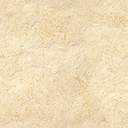 